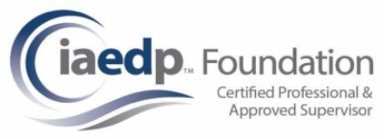 Approval of this step is only an acknowledgement of Certification Committee review, it does not indicate final approval.Do you a history of arrests, convictions, disciplinary proceedings, ethics hearings, malpractice, etc.? No	 Yes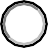 If yes, provide incident(s) and/or charge(s), date(s) involved, and the outcome:Have there ever been any ethical, legal, fraud, misrepresentation or professional malpractice claim(s) brought against you? This includes current charges or disciplinary action pending. No	 YesIf yes, please explain (include dates, claims, and outcomes:Have you been denied a professional license, certification, registration, or permit? No	 YesIf yes, please explain:Have you voluntarily surrendered or resigned any professional license, certification, registration, or permit? No	 YesIf yes, please explain:Disclosure Text:iaedp is committed to excellence in the ethical practice of professionals who treat people with eating disorders. Given the psychological, behavioral, social, cultural, medical, biological, familial, and legal complexities of working with people with eating disorders, iaedp strives to ensure all members have the appropriate training and competencies to function with the highest level of integrity in interactions with patients, families, colleagues, ancillary professionals, and the community. iaedp expects members to act in accordance with the ethics outlined by their respective disciplines and/or the American Psychological Association (APA). Ethical concerns brought to the attention of iaedp are reviewed by the Ethics Committee and recommendations are submitted to the Board of Directors for resolution.Duty to inform:Members are required to advise iaedp staff in writing if they are cited for any ethical violation or charge by a licensing or certification board, agency, or organization, within 60 days of its occurrence. The reason for the citation and any supplementary information relevant to the charge should be included. Members are also required to ad vise iaedp of actions taken by the organizations involved and the resolution of the charge by the entity (or entities) involved. Such actions may lead to the suspension and/or termination of your membership, certification, and/or supervision privileges subject to review and determination by the managing director and board of directors.I have read and understand my profession’s Code of Ethics or, if applicable, that of the APA; I agree to conform to these.I agreeSignature	Date